Details of the EventDetails of the Competitor/Official Involved in the AccidentDec 2023CYCLING TIME TRIALS IS A COMPANY LIMITED BY GUARANTEE REGISTERED IN ENGLAND No: 4413282Registered Address: C/O DJH Mitten Clarke Limited, Festival Way, Festival Park, Stoke on Trent, Staffordshire. ST1 5SQDetails of the AccidentPolice Involvement:Other PartiesDetails of any Witnesses to the Incident:Details of Person making this Report:A copy of this report MUST be forwarded as QUICKLY AS POSSIBLE after the accident to both the District Secretary and accident.reporting@cyclingtimetrials.org.uk .Note for District Secretaries:This accident report will have been notified to you as the controlling District Council for the event. If the accident happened on a stretch of road that is outside your district boundary, please forward a copy to the appropriate District Secretary.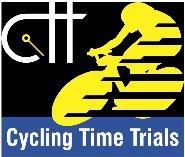 Accident Report FormIt is the responsibility of the Event Secretary to ensure this report is completed.The Event Secretary MUST ensure that a copy of this report is forwarded as QUICKLY AS POSSIBLE after the accident to both the District Council Secretary and accident.reporting@cyclingtimetrials.org.uk . In cases where all the information is not immediately to hand, complete the details known and send this information.The other details can be forwarded later. All sections of this form should be completed as fully as possible. (**Delete not applicable)It is the responsibility of the Event Secretary to ensure this report is completed.The Event Secretary MUST ensure that a copy of this report is forwarded as QUICKLY AS POSSIBLE after the accident to both the District Council Secretary and accident.reporting@cyclingtimetrials.org.uk . In cases where all the information is not immediately to hand, complete the details known and send this information.The other details can be forwarded later. All sections of this form should be completed as fully as possible. (**Delete not applicable)Name of event associated with accident:Name of event associated with accident:Name of event associated with accident:Name of event associated with accident:Name of event associated with accident:District Council controlling the event:District Council controlling the event:District Council controlling the event:** Type of Event: Club/Open** Type of Event: Club/OpenDate of Event:Date of Event:Course Key Number:Course Key Number:Course Key Number:MOT Road Number:MOT Road Number:MOT Road Number:MOT Road Number:MOT Road Number:Event SecretaryName:Name:Name:Email:Address:Address:Address:Address:Address:Telephone NumberMobile:Mobile:Mobile:Other:Title:Forename:Forename:Forename:Surname:Surname:Surname:Surname:DOBAddress:Address:Address:Address:Address:Address:Address:Address:Address:Email:Email:Email:Mobile:Mobile:Mobile:Other:Other:Other:Club:Club:Club:Club:Club:Club:Club:Club:Club:Is the competitor/official a member of another Organisation for example BC/Cycling UKIs the competitor/official a member of another Organisation for example BC/Cycling UKName of OrganisationName of OrganisationName of OrganisationMembership Nos:Membership Nos:CTT: ** Yes/NoCTT NosCTT: ** Yes/NoCTT NosWas the person involved a:** Competitor/Official/BothWas the person involved a:** Competitor/Official/BothWas the person involved a:** Competitor/Official/BothCompetitors Number:Competitors Number:Competitors Number:Start Time:Finish Time:Start Time:Finish Time:Start Time:Finish Time:Was the competitor wearing a helmet: **Yes/NoWas the competitor wearing a helmet: **Yes/NoWas the competitor wearing a helmet: **Yes/NoWas the competitor wearing a helmet: **Yes/NoWas the competitor wearing a helmet: **Yes/NoWas the competitor wearing a helmet: **Yes/NoWas the competitor wearing a helmet: **Yes/NoWas the competitor wearing a helmet: **Yes/NoWas the competitor wearing a helmet: **Yes/NoDid the competitor have a working front and rear light: **Yes/NoWas Hospital treatment required: **Yes/No (if yes give brief description of treatment)Please provide detailed description of accident including any sketches, location on the course, direction of travel etc. Any photographs taken should be attached and sent with this formLocation of Accident:Time of Accident:Approximate speed of the competitor prior to the accident:Dual Carriageway: **Yes/NoSingle Carriageway: **Yes/NoGeneral information about the stretch of road including the condition of the road where the accident happened (for example on a left hand bend the road was in good condition)Weather: **Dry/Slight Drizzle/Rain/Heavy Rain/Lightening/Snow/Ice/HailVisibility: **Good/Fair/BadWind: **None/Slight/StrongWind direction at location of accident: ** N / NE / E / SE / S / SW / W / NWWere the Police notified and/or called to the scene? **Yes/No (if yes please give details of the Police Force and Officer involved and forward the Police Report with this form)Were any of the parties involved in the accident/incident stationary at the moment of impact: **Yes/No (if yes please give details below):Were any of the parties involved in the accident/incident stationary at the moment of impact: **Yes/No (if yes please give details below):Were any of the parties involved in the accident/incident stationary at the moment of impact: **Yes/No (if yes please give details below):Did the Accident involve :** another rider competing in the event/a motor vehicle/a pedestrian/another rider NOT competing in the event/other (if YES please complete their details below)Did the Accident involve :** another rider competing in the event/a motor vehicle/a pedestrian/another rider NOT competing in the event/other (if YES please complete their details below)Did the Accident involve :** another rider competing in the event/a motor vehicle/a pedestrian/another rider NOT competing in the event/other (if YES please complete their details below)Title:Forename:Surname:Email:Mobile:Other:Address:Address:Address:Insurance Details:Insurance Details:Insurance Details:Apparent Extent of Damage to Property/Injury to Other Party (please give details below):Apparent Extent of Damage to Property/Injury to Other Party (please give details below):Apparent Extent of Damage to Property/Injury to Other Party (please give details below):Title:Forename:Forename:Surname:Surname:Email:Email:Mobile:Mobile:Other::Address:Address:Address:Address:Address:Title:Forename:Forename:Surname:Surname:Email:Email:Mobile:Mobile:Other::Address:Address:Address:Address:Address:Title:Forename:Forename:Surname:Surname:Email:Email:Mobile:Mobile:Other::Address:Address:Address:Address:Address:Title:Forename:Forename:Surname:Surname:Email:Email:Mobile:Mobile:Other::Address:Address:Address:Address:Address:Status (with respect to this accident):Status (with respect to this accident):Status (with respect to this accident):Status (with respect to this accident):Status (with respect to this accident):